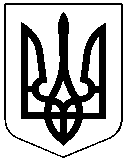 ЧЕРКАСЬКА РАЙОННА РАДАРІШЕННЯ22.12.2022 №22-18/VІIІ	Про дострокове припинення повноважень депутата Черкаськоїрайонної ради VIIІ скликання КЛИМЕНКА В.А	Відповідно до пункту 10 частини першої статті 43, статті 49 Закону України "Про місцеве самоврядування в Україні", пункту 2 частини другої статті 5 Закону України "Про статус депутатів місцевих рад", враховуючи особисту заяву депутата Черкаської районної ради VIIІ скликання               КЛИМЕНКА В. А. від 07.12.2022 щодо складення депутатських повноважень, за погодженням постійної комісії районної ради з питань регламенту, депутатської етики, забезпечення законності, запобігання корупції та організації роботи районної ради, президії районна рада ВИРІШИЛА:Припинити достроково повноваження депутата Черкаської районної ради VIIІ скликання КЛИМЕНКА Володимира Андрійовича, обраного в територіальному виборчому окрузі №3 від ПОЛІТИЧНОЇ ПАРТІЇ "СЛУГА НАРОДУ". Невідкладно надіслати копію цього рішення Черкаській районній територіальній виборчій комісії Черкаської області.Контроль за виконанням рішення покласти на постійну комісію районної ради з питань регламенту, депутатської етики, забезпечення законності, запобігання корупції та організації роботи районної ради.Голова 							Олександр ВАСИЛЕНКО